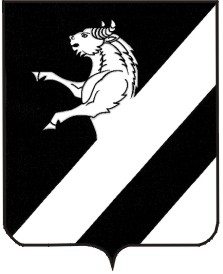 КРАСНОЯРСКИЙ КРАЙАЧИНСКИЙ РАЙОНТАРУТИНСКИЙ СЕЛЬСКИЙ СОВЕТ ДЕПУТАТОВРЕШЕНИЕ20.03.2014                                п. Тарутино                           № 36-120 РО внесении изменений в РешениеТарутинского  сельского Советадепутатов от 18.05.2012 № 20-68Р«Об утверждении Правил благоустройства,озеленения и содержания территорииТарутинского сельсовета»         Рассмотрев протест Ачинского межрайонного прокурора, в целях приведения в соответствие с действующим законодательством, руководствуясь ст.ст. 7, 21 Устава Тарутинского  сельсовета, Тарутинский сельский Совет депутатов Р Е Ш И Л:         1. Внести в Решение Тарутинского  сельского Совета депутатов от 18.05.2012  №20-68Р «Об утверждении Правил благоустройства, озеленения и содержания территории Тарутинского сельсовета» следующие изменения:- в Приложении к Решению:      1.)  пункт 2.1.1. изложить в следующей редакции:«2.1.1. Юридические и физические лица, обязаны обеспечивать надлежащее содержание, своевременную очистку и уборку принадлежащих им на праве собственности или ином вещном праве  земельных участков. Юридические и физические лица,  осуществляющие эксплуатацию зданий, строений, сооружений и иных объектов, обязаны соблюдать установленные действующим законодательством технологии и требования в области охраны окружающей среды, восстановления природной среды, рационального использования и воспроизводства природных ресурсов, обеспечивать своевременную и качественную очистку и уборку прилегающих к зданиям, строениям, сооружениям и иным объектам земельных участков, предназначенных для обслуживания указанных зданий, строений, сооружений и иных объектов.»;      2) абзац второй пункта 2.1.13. изложить в следующей редакции:        «Уборка и очистка остановочных пунктов, на которых расположены некапитальные объекты торговли осуществляется владельцами некапитальных торговых объектов в границах прилегающего земельного участка, используемого для обслуживания указанного объекта.»;      3) пункты 2.4.13, 2.4.14, 2.7.1. – исключить;      4) пункт 2.7.2. изложить в следующей редакции:«2.7.2. Освещение территорий населенных пунктов Причулымского сельсовета осуществляется энергоснабжающей организацией на основании договора с Администрацией сельсовета, а также по договорам с физическими и юридическими лицами в отношении территорий (земельных участков), находящихся в собственности или пользовании указанных лиц.»            2. Контроль за исполнением настоящего Решения  возложить на постоянную комиссию по экономической и бюджетной политике, муниципальному имуществу, сельскому хозяйству, землепользованию и охране окружающей среды (Луференко В.И.)3. Решение вступает в силу в день, следующий за днем его опубликования в информационном листе «Сельские вести» и подлежит размещению на официальном сайте Тарутинского сельсовета - http://tarutino.bdu.su/.Глава Тарутинского сельсовета                                     Председатель Тарутинского                                                                                              Сельского Совета депутатов____________В.А. Потехин                                                ____________Н.Н. Симонова                                 